Kurs:  „Effektive Persönliche Führung“ 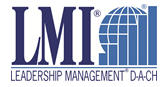 KursbeschreibungErfolgreiche Führungskräfte führen sich und andere. Sie haben klare Ziele, verfügen über Menschenkenntnis, Einfühlungsvermögen, Durchsetzungskraft, Motivation und besitzen die Fähigkeit, ein motivierendes Umfeld zu schaffen. Um sich und andere erfolgreich zu führen, ist es immer wichtiger, sich zu einer ganzheitlichen Führungspersönlichkeit zu entwickeln. Wir bieten dafür ein Konzept, das in die tägliche Arbeit integriert wird.Der Kurs beschäftigt sich mit den eigenen Denk- und Verhaltensmustern. Er geht dabei je zur Hälfte auf das Erreichen beruflicher Ziele und privater Ziele im Sinne einer ausgeglichenen Lebensbalance ein.Es werden sechs Lebensbereiche nach individuellen Prioritäten berücksichtigt:-  Beruf und Finanzen			-  Werte und Moral-  Körper und Gesundheit		-  Gesellschaft und Kultur-  Geist und Bildung                              -  Familie und HeimKursablaufGenereller Zeitrahmen: Berufsbegleitend etwa sechs bis sieben Monate. Feste Termine:1 Individuelle Vorbesprechung1 Kick-off-Meeting und8 weitere ca. 2,5-stündige Meetings im Abstand von ca. 3 Wochen zur Besprechung der Aufgaben und AktionsschritteRegelmäßiger telefonischer Kontakt zwischen Kursleiter und TeilnehmerSchrittweise Neuausrichtung von Einstellungen und GewohnheitenZwischen den Meetings individuelle Erarbeitung der Lektionen (Aufwand ca. 6 Stunden pro Woche)Kommunikation der Kursfortschritte durch integriertes Feedbacksystem mit dem Unternehmen oder Übernahme der Mentorenrolle durch LMIPräsentation der erreichten ZieleDer erfolgreiche Abschluss wird mit einem Zertifikat bestätigtProgrammschwerpunkte – LektionsinhalteEinführung in die persönliche FührungEigen- und FremdbestimmungMotivation richtig begreifenEntstehung sowie Veränderung von Einstellungen und GewohnheitenZielsetzung und persönliche FührungFünf entscheidende Voraussetzungen für die persönliche FührungIhr persönlicher Aktionsplan zur Entwicklung der FührungAffirmation und VisualisierungVom Umgang mit der Zeit: Ihr persönliches Zeitmanagement Entscheidungsfindung und ProblemlösungKommunikation und ZuhörenFührungsvermögen im UnternehmenVorteile & NutzenErkennen und Ändern von eigenen Denk- und Verhaltensmustern Erkennen und gezieltes Nutzen der eigenen beruflichen und privaten Handlungspotentiale Bestimmen + Erreichen von privaten und beruflichen ZielenSteigerung der Selbstmotivation und Stärkung des positiven SelbstbildesErhöhung der beruflichen Effizienz und der persönlichen ZufriedenheitEntwicklung von FührungsfähigkeitenFörderung des Teambildungsprozesses bei GruppenkursenÜberzeugender Return on InvestmentZielgruppeTop-ManagerFach- und Führungskräfte aller HierarchieebenenHochwertiges KursmaterialUmfangreiches Lektionshandbuch incl. AUDI-CDs/MP3-DateienUmfassender AktionsplanArbeitsbuchSeminarformenWir bieten den Kurs für Einzelpersonen und Gruppen an, Inhouse oder als offenen Kurs.